«Дидактические игры с элементами ТРИЗ»На современном этапе основная задача воспитания - помочь ребёнку самореализоваться и раскрыть творческий потенциал, научиться  использовать приобретённые навыки в нестандартных, порой, ситуациях. В быстро меняющихся условиях особенно необходима способность к творческому мышлению и активной умственной деятельности, свободной от стереотипов и психологической инерции. Поэтому ТРИЗ-педагогика обретает особую актуальность.Главное отличие технологии ТРИЗ от классического подхода к дошкольному развитию – это дать детям  возможность самостоятельно находить ответы на вопросы, решать задачи, анализировать, а не повторять сказанное взрослыми.Новизна проекта заключается в интегрированном решении задач обучения технологии творчества и основной образовательной программы дошкольного учреждения с учетом ФГОС ДО. Он направлен на создание условий развития инициативы и творческих способностей ребенка на основе сотрудничества с взрослыми и сверстниками через игры, познавательную и исследовательскую деятельность. Тип проекта: познавательно-игровойУчастники проекта: воспитатели, дети второй группы раннего возраста, родители.Срок реализации: с февраля по май.Цель: раскрытие творческого воображения детей трехлетнего возраста средствами ТРИЗ.Задачи проекта:Формировать у детей исследовательские навыки: умения наблюдать, анализировать, сравнивать и моделировать процессы взаимодействия объектов.Вызвать у детей интерес, пробудить мотив к творческой деятельности.Учить самостоятельно, добывать информацию через поисковую деятельность.Поддерживать инициативу детей, самостоятельность, оценочное и критическое отношения к миру.Достоинства использования элементов ТРИЗ:- является универсальным инструментарием, применимым во время обязательных занятий, игровой деятельности, режимных моментов;- позволяет раскрыть индивидуальность каждого ребёнка;- помогает почувствовать вкус успеха в достижении поставленных целей;- стимулирует творчески активное самостоятельное мышление; - развивает детскую фантазию, которая находит воплощение в игровой, практической, художественной деятельности; помогает сформировать личность, способную предложить нестандартное решение, найти выход из затруднительной ситуации, помочь другим взглянуть на проблему под иным углом зрения.Практическая значимость проекта:Комбинация методов и приёмов известных технологий ТРИЗ и РТВ, обеспечивающая развивающий эффект и творческий характер деятельности дошкольников.Разработанные приёмы и методы могут быть адаптированы в образовательных учреждениях, в семье для повышения эффективности развития творческого мышления, воображения, речи у детей, также для повышения взаимодействия педагогов с семьёй.Ожидаемый результат в работе с детьми:1.Ребенок проявляет инициативу и самостоятельность в разных видах деятельности - игре, общении, познавательно-исследовательской деятельности, конструировании и др.2. Обладает развитым воображением.3. Речь ребёнка активизируется и становится богаче.4. Ребёнок проявляет любознательность, задаёт вопросы взрослым и сверстникам, интересуется причинно-следственными связями, пытается самостоятельно придумывать объяснения явлениям природы и поступкам людей.5. Склонен наблюдать, экспериментироватьОжидаемые результаты в работе с родителями:1. У родителей должен повыситься уровень знаний по использованию современных педагогических технологий в воспитании и развитии детей;2.Родители овладеют умениями создавать условия для развития творческой личности ребенка.II.Основная частьЭтапы реализации проектаПроект состоит из трех этапов.Первый этап это подготовительный.Подготовительный этап:Постановка цели и задач проекта.Подбор и изучение методической литературы, систематизация материала.Подбор игр и материалов для работы с детьми.Определение содержания, методов, форм работы с детьми, родителями по проекту.Второй этап основной:Внедрение ТРИЗ – технологий в образовательный процесс:Игровые упражнения.Дидактические игры с элементами ТРИЗ.Обогащение предметно-развивающей среды группы.Самостоятельные игры детей.Консультация для родителей по данной теме.Заключительный этап:Подведение итогов проекта.Презентация проекта. Условия реализации проекта:Наличие мотивации участников проекта.Позиция педагога – позиция сотрудничества, помощи, вдохновения, внимание к личной инициативе, к росту личности ребенка.Позиция ребенка – активное взаимодействие со взрослыми, сверстниками.Произвольность (доведение начатого проекта до определенного результата).Освоение способов ведения исследовательской работы, способов решения творческих задач, методов развития мышления и воображения.Представление (детям) практики освоения многообразия форм межличностных отношений и общения, создание условий для появления чувств радости от совместного сотрудничества и сотворчества.Результативность:Рекомендации для воспитателей, родителейКартотека игр с элементами ТРИЗПерспективное планирование проекта работы с детьмиЗаключениеМы начали использовать элементы ТРИЗ – РТВ технологии в работе с детьми младшего возраста недавно, но наблюдения уже позволяют сделать определенные выводы. Использование ТРИЗ – РТВ технологий благоприятно влияет на развитие познавательных способностей детей, помогает применять принципы развивающего обучения, сделать образовательный процесс эффективным и познавательным. Нам удалось добиться положительных результатов.  У детей совершенствуется речь, дети становятся более раскованными, уверенными в себе, легче идут на контакт со взрослыми, пытаются рассуждать и фантазировать. Кроме того, пробуждаются и наши интересы, творческие способности, освежается мыслительная деятельность, хочется искать новые методы и формы работы, появляется желание творить. Список использованной литературы.1.Выготский Л.С. Воображение и творчество в детском возрасте - М.: Просвещение, 1991.2. Гин С.И. Занятия по ТРИЗ в детском саду. Минск, 2008  3. Дыбина О.В. Что было до. М.: Творческий центр СФЕРА, 20044. Жихар О.П. ОТСМ - ТРИЗ в дошкольном образовании Мозырь, 20065. Корзун А.В. Веселая дидактика. Элементы ТРИЗ и РТВ в работе с дошкольниками. Минск, 20106. Корзун А.В. Цели, задачи и содержание ТРИЗ-педагогики. Решение проблем многоуровневого образования средствами ТРИЗ-педагогики. Саратов, 20087. Сидорчук Т.А. Технология обучения дошкольников умению решать творческие задачи. Ульяновск, 2006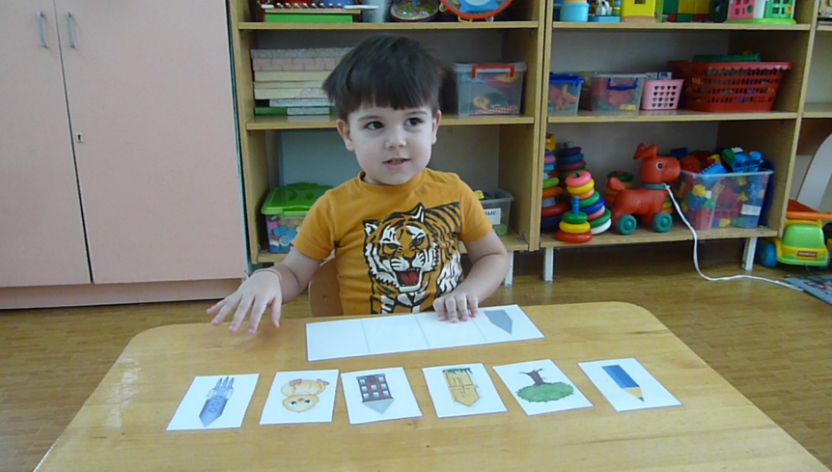 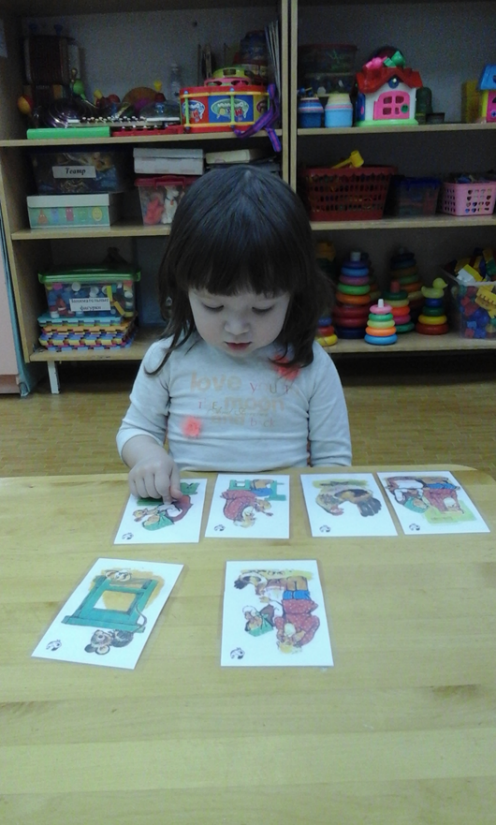 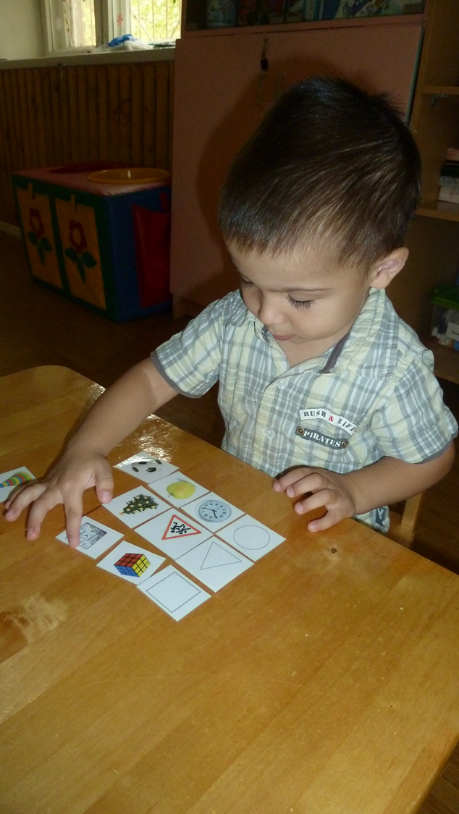 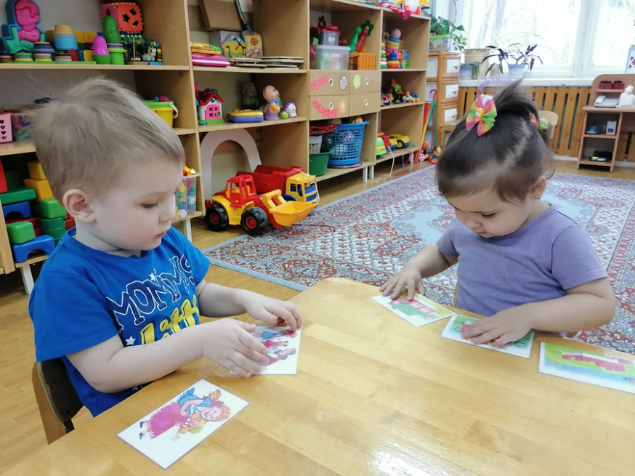 МНазвание игрыЗадачиХод игры  (варианты)Февраль «На что похоже?»Уточнять представления о формах предметов. Формировать умение  сравнивать системы.Предъявляются по 1 карточке с изображением геометрических фигур. Ребенок называет, что, по его мнению, спряталось в той или иной картинке.Февраль «Назови часть предмета»Учить «разбирать» любой объект на составляющие части.Рассматриваются игрушки: машина, кукла. Дети показывают и называют, что есть у игрушки.Февраль«Что забыл нарисовать художник?»Уточнять представления о предметах. Упражнять в назывании недостающих деталей.Предъявляется по одной предметной картинке. Ребенок должен рассмотреть картинку, показать и назвать, что забыл нарисовать художник - в именительном падеже («колеса, ушко…»).Февраль«Найди  тень»Способствовать овладению приемами зрительного наложения.Упражнять в группировке и классификации предметов, животных, растений.Можно давать от 1 до 3 карточек за один раз. Можно предложить и обратное задание – к тени подобрать соответствующий ей предмет. Для начала берутся картинки с простым силуэтом. Февраль«Чей малыш?»Упражнять в группировке и классификации животных.Ребенка просят соединить в пары подходящие картинки, назвать изображения на нихмарт«Что сначала, что потом?»Учить распределять картинки в хронологической последовательности изображенного, рассказывать, что на них изображено.Даются наборы из 2-х парных картинок. Ребёнок должен разложить картинки по порядку происходящего события и изложить его на доступном ему уровне. март«Найди фрагмент»Учить сравнивать предметы, находить в них признаки сходства и различия, формировать способность к обобщению; воспитывать наблюдательность, связную речь.Ребенку предлагается внимательно рассмотреть красочную картинку и найти на ней предметы, которые изображены на маленьких карточках.март«Сказки в картинках»Уточнять последовательность эпизодов знакомых сказок.Педагог рассказывает детям знакомую сказку поэтапно и просит подобрать к каждому рассказанному эпизоду  подходящую картинку.март«Чего не хватает?»  Уточнять представления о предметах. Упражнять в назывании недостающих деталей.Предъявляется по 1 - 3 картинки. Ребенок называет, чего не хватает, в родительном падеже («нет крыши, не хватает хвоста…»).март«Чей домик?»Уточнять места обитания животных.Ребенка просят соединить в пары подходящие картинки, назвать изображения на них.Апрель«Найди  тень» (усложнение)Способствовать овладению приемами зрительного наложения.Упражнять в группировке и классификации предметов, животных, растений.Предлагаются более сложные по силуэту предметы, увеличивается количество предъявляемых одновременно силуэтов. Апрель«Что сначала, что потом?» (усложнение)Учить распределять картинки в хронологической последовательности изображенного, рассказывать, что на них изображено.3 и более картинки на один сюжет.Апрель«Найди фрагмент» (усложнение)Учить сравнивать предметы, находить в них признаки сходства и различия, формировать способность к обобщению.Ребенку нужно найти пары  объектов и назвать, что у них общее, а чем отличаются. Апрель«Сказки в картинках» (усложнение)Уточнять последовательность эпизодов знакомых сказок.Ребенку самому предлагают разложить картинки к сказке по порядку и рассказать доступным ему способом (либо с помощью взрослого).Апрель«Чего не хватает?»  (усложнение)Уточнять представления о предметах. Упражнять в назывании недостающих деталей.Предъявляется картинка, на которой сразу несколько предметов с недостающими деталями. Ребенок должен внимательно рассмотреть картинку и полным ответом сказать, каких деталей каким предметам не хватает.Апрель«Найди  тень» (усложнение)Способствовать овладению приемами зрительного наложения.Упражнять в группировке и классификации предметов, животных, растений.Даются ламинированные картинки, маркер. Предложить соединить линией тень с соответствующей ей картинкой.май«Найди фрагмент» (усложнение)Учить сравнивать предметы, находить в них признаки сходства и различия, формировать способность к обобщению; воспитывать наблюдательность, связную речьСреди предъявленных карточек есть изображения предметов, которых нет на главной картинке. Дети должны найти на ней имеющиеся предметы из карточек и назвать, каких объектов нет.май«Сказки в картинках» (усложнение)Уточнять последовательность эпизодов знакомых сказок.Перед ребенком раскладывают по две картинки к каждой сказке (2 – 4): например: первый и последний эпизод или первый и второй эпизод. И предлагается по названию сказки найти соответствующие картинки, разложить в правильной последовательности и рассказать сказку целиком.май«У каких предметов похожая тень?»Формирование предпосылок к нестандартности мышления.Дают карточку с силуэтом и картинки предметов, подходящей формы.Дети наглядно убеждаются, что один и тот же силуэт (или почти такой же, похожий) может быть у разных предметов (например, неваляшка, снеговик, цыпленок).май «Что перепутал художник?» Развивать чувство юмора и способность к фантазированию. Детям предлагается  ответить на проблемные вопросы: «Посмотрите на картинку? Все ли правильно здесь нарисовано? Что не так? Нужен ли нам такой корабль (гусь) и т.п.? Хорошо или плохо будет нам или ему?»май «Назови, одним словом»Обогащать словарный запас детей обобщающими существительными, развивать речь, внимание, мышление.Предлагаются картинки или предметы, относящиеся к определенной группе.